INDIAN SCHOOL AL WADI AL KABIR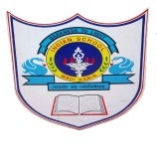 DEPARTMENT OF COMPUTER SCIENCEACADEMIC YEAR: 2018-2019           DETAILED PLAN: APR - AUG														CLASS: V                                                                                    MonthNo. of periodsTopicActivitiesAPRIL04-04-2018 – 30-04-201806(Unit – 6)-Introduction to Power point.Presentation in Power Point –View buttons – Creating own Presentation –Saving and opening Presentations Lab Exercise based on unit – 6Create a ppt on “Welcome back to school”MAY01-05-2018 – 31-05-201808(Unit – 7) More on Power Point – Formatting, Background, Shapes, Bullets, ClipArt, WordArt, Shapes, Picture, Text Box). Pre -Term Examination.AUGUST01-08-2018- 30-08-201806(Unit 1)Measuring the memory of the computer – Types of memory –Types of CDsIT Competition on Powerpoint  Activity 1 - Collect the pictures of various operating system Marks (5) Mid term practical exam Marks(10)